Publicado en Ciudad de México el 27/03/2019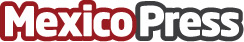 102 años, hoy con renovado liderazgo:  American Chamber/México"AmCham es la plataforma ideal para combinar la propuesta de valor de las empresas americanas, con el talento mexicano", enfatizó Jorge Luis Torres, Presidente de AmCham. "Somos una Cámara que ha mantenido, siempre, visión y apego a nuestra razón de ser, la cual trasciende sexenios y coyunturas políticas", agregó Mónica Flores Barragán, al despedirse como Presidente del organismoDatos de contacto:Alejandra Quezada51413800 ext. 3230Nota de prensa publicada en: https://www.mexicopress.com.mx/102-anos-hoy-con-renovado-liderazgo-american_1 Categorías: Internacional Nacional Finanzas Recursos humanos http://www.mexicopress.com.mx